DODATEK č. 6k Pachtovní smlouvě č. 105N14/05Smluvní strany:Česká republika – Státní pozemkový úřadSídlo : Husinecká 1024/11 a, 130 00,  Praha 3zastoupený Ing. Evou Schmidtmajerovou CSc., ředitelkou Krajského pozemkového úřadu pro Jihočeský kraj, adresa: Rudolfovská 80, 370 01, České BudějoviceIČ: 01312774DIČ : CZ01312774na základě oprávnění vyplývajícího z platného Podpisového řádu Státního pozemkového úřadu účinného ke dni právního jednání bankovní spojení: Česká národní bankačíslo účtu: 50016-3723001/0710.(dále jen „propachtovatel“) – na straně jedné –
aobchodní jméno: KOOPRODUKT, a.s.,sídlo: nám. Míru 140, Lišov, 37372 Lišov IČ: 63906279statutární orgán (zástupce): předseda představenstva, xxxxxxxxxxxxxxxxx (dále jen „pachtýř“) – straně druhé –uzavírají tento dodatek č. 6 k pachtovní smlouvě č. 105N14/05 ze dne, ve znění dodatku č. 5 ze dne 11.7. 2017(dále jen „smlouva“), kterým se mění předmět pachtu a  výše ročního pachtovného .1. Na základě Čl. V smlouvy je pachtýř povinen platit propachtovateli roční pachtovné ve výši 28399,- Kč (slovy: dvacetosmtisíctřistadevadesátdevětkorun českých). 2. Smluvní strany se dohodly na tom, že pachtovné specifikované v bodě 1. tohoto dodatku bude sníženo z důvodu ukončení nájemního vztahu dohodou 1) k nemovitosti k 1.7.2019 2) k nemovitostem 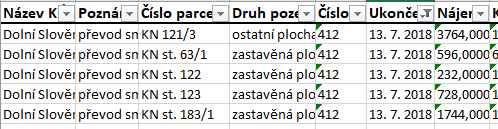 které získal do vlastnictví nájemce na základě převod sml. 1002951805 k datu 13.7.2018.Nájemné roční je stanoveno dohodou na částku 21040,- Kč (slovy: dvacetjedentisícčtyřicetkorun českých) k 1.7.2019K 1.10.2019 je pachtýř povinen zaplatit částku 21261,- Kč (slovy: dvacetjedentisícdvěstěšedesátjednakoruna česká). Tato částka bude snížena o 1548,-Kč za nemovitosti uvedené v čl.2/2). Tato částka byla již uhrazena ve splátce k 1.10.2018. K 1.10.2019 zaplatí pachtýř 19713,-Kč.3. Dále se smluvní strany dohodly na tom, žea) Čl. V smlouvy se doplňuje o nové odstavce tohoto znění:Smluvní strany se dohodly, že propachtovatel je oprávněn vždy k 1. 10. běžného roku jednostranně zvýšit pachtovné o míru inflace vyjádřenou přírůstkem průměrného ročního indexu spotřebitelských cen vyhlášenou Českým statistickým úřadem za předcházející běžný rok. Zvýšené pachtovné bude uplatněno písemným oznámením ze strany propachtovatele nejpozději do 1. 9. běžného roku, a to bez nutnosti uzavírat dodatek a pachtýř bude povinen novou výši pachtovného platit s účinností od nejbližší platby pachtovného .Základem pro výpočet zvýšeného pachtovného bude pachtovné sjednané před tímto zvýšením.V případě, že meziroční míra inflace přestane být z jakéhokoli důvodu nadále publikována, nahradí jej jiný podobný index nebo srovnatelný statistický údaj vyhlašovaný příslušným orgánem, který propachtovatel dle svého rozumného uvážení zvolí. b) Čl. X smlouvy se doplňuje a zní takto:Smluvní strany se dohodly, že jakékoliv změny a doplňky této smlouvy jsou možné pouze písemnou formou dodatku k této smlouvě, a to na základě dohody smluvních stran, není-li touto smlouvou stanoveno jinak.4. Ostatní ustanovení smlouvy nejsou tímto dodatkem č. 6 dotčena.5. Propachtovatel jako správce dle zákona č. 101/2000 Sb., o ochraně osobních údajů a o změně některých zákonů, ve znění pozdějších předpisů (dále jen „zákon č. 101/2000 Sb.“), tímto informuje pachtýře jako subjekt údajů, že jeho údaje uvedené v této smlouvě zpracovává pro účely její realizace a výkonu práv a povinností dle této smlouvy, když tyto údaje zpracovává automatizovaně v elektronické formě. Pachtýř si je vědom svého práva přístupu k osobním údajům, práva na opravu svých osobních údajů, jakož i dalších práv vyplývajících z ustanovení § 12 a § 21 zákona č. 101/2000 Sb. Propachtovatel  se zavazuje, že nejpozději k datu 25. 5. 2018 uvede veškeré své postupy a přijme veškerá interní opatření do souladu s nařízením Evropského parlamentu a Rady EU 2016/679 („GDPR“) a dalšími souvisejícími právními předpisy.6. Tento dodatek nabývá platnosti dnem podpisu smluvními stranami a účinnosti dnem …….., nejdříve však dnem uveřejnění v registru smluv dle ustanovení § 6 odst. 1 zákona č. 340/2015 Sb., o zvláštních podmínkách účinnosti některých smluv, uveřejňování těchto smluv a o registru smluv (zákon o registru smluv), ve znění pozdějších předpisů.Uveřejnění tohoto dodatku v registru smluv zajistí propachtovatel.7. Tento dodatek je vyhotoven v dvou stejnopisech, z nichž každý má platnost originálu. Jeden stejnopis přebírá pachtýř a jeden je určen pro propachtovatele .8. Smluvní strany po přečtení tohoto dodatku prohlašují, že s jeho obsahem souhlasí a že je shodným projevem jejich vážné a svobodné vůle, a na důkaz toho připojují své podpisy.V Českých Budějovicích, dne 8.7.2019                         xxxxxxxxxxxxxxxxxxxxxxxxxxxxxxxxxxxx	xxxxxxxxxxxxxxxxxxxxxxxxxxxxxIng. Eva Schmidtmajerová CSc.	                 Ing Petr Pokornýředitelka Krajského pozemkového úřadu                          předseda představenstva pro Jihočeský kraj	                      pachtýřpropachtovatel            		     Za správnost: Ing.Cikánobeckat. územíparcela č. výměradruh pozemkuŠtěpánoviceŠtěpánovice u Č. BudějovicKN261/14137Ost.pl